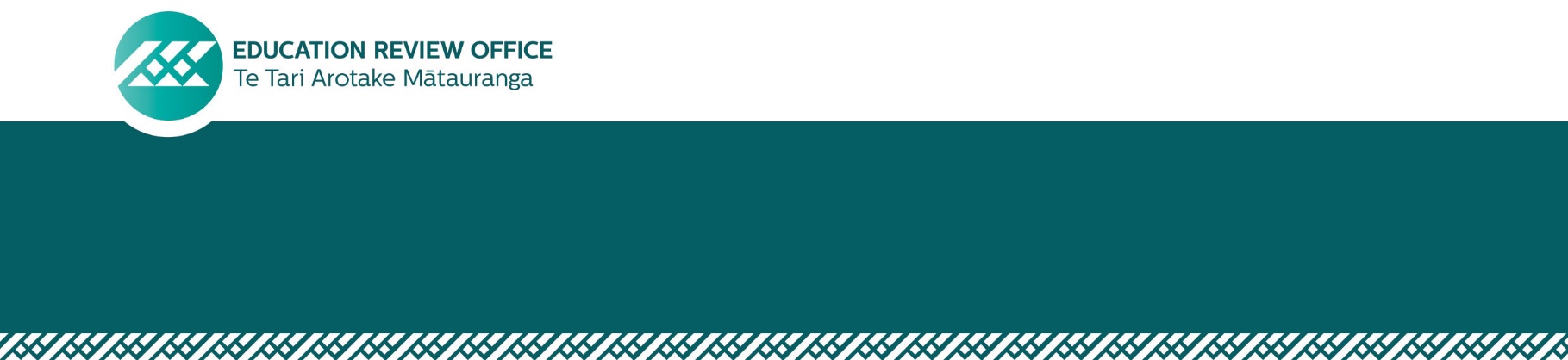 Kura Motuhake Assurance Statement and Self-Audit Checklists - January 2024 How to fill in the Self-Audit Checklists and Kura Motuhake Assurance StatementAs part of the review process, the Education Review Office (ERO) asks the Kura Motuhake of each Kura Kaupapa Māori to complete the Self-Audit Checklists and Kura Motuhake Assurance Statement (KMAS). The information in each of these documents assists ERO in scoping and planning the review. Completing the checklists and the KMAS is also a useful process for your own self-review. Please read the Guidelines for Board Assurance Statement before completing these forms. The accuracy and validity of the information your Board gives in the checklists and KMAS is important for the focus of the review.Note that all references to ‘the Act’ relate to the Education and Training Act 2020.How to fill in the checklistsThere are seven checklists which cover the following requirements areas: Self-Audit Checklist 1: Kura Motuhake Administration	2Self-Audit Checklist 2: Curriculum	7Self-Audit Checklist 3: Health, safety and welfare	14Self-Audit Checklist 4: Personnel	23Self-Audit Checklist 5: Finance	28Self-Audit Checklist 6: Asset management	31Self-Audit Checklist Section 7 – Te Reo	33Please complete each section and add any further comments or explanations in the spaces provided. Attach any explanations or matters you’re unsure about.How to fill in the Kura Motuhake Assurance StatementAfter you’ve completed all the checklists please complete and sign the KMAS on page 32. Page 34 of the KMAS is for your Kura Motuhake to note areas you’re aware of where you’re not meeting legal requirements. There’s space for your Kura Motuhake to outline the circumstances and the actions you’re taking on each issue. This information will be very useful for your own Kura Motuhake as well as for the review.Please remember to attach your checklists to your Kura Motuhake Assurance StatementSelf-Audit Checklist 1: Kura Motuhake AdministrationCompleting this checklist gives ERO assurance that the Kura Motuhake is acting in a transparent and democratic manner, and has appropriate policies and procedures in place to support this. Additional information for Checklist 1: Board administrationEnter any additional information here, or note as ‘N/A’. If you’re attaching additional information to this form, make a note of it here.Self-Audit Checklist 2: CurriculumCompleting this checklist gives ERO assurance that the board is meeting the curriculum requirements. Note: the quality of curriculum delivery related to student achievement is considered by ERO elsewhere in the review. Additional information for Checklist 2: CurriculumEnter any additional information here, or note as ‘N/A’. If you’re attaching additional information to this form, make a note of it here.Self-Audit Checklist 3: Health, safety and welfareCompleting this checklist gives ERO assurance that the board has policies and procedures/guidelines/practices in place that facilitate the provision of a healthy and safe environment for students and staff and that protects their welfare, including complying with legislative requirements under the Act. You should seek professional advice if unsure about specific matters, especially in the application of the health and safety at work legislation.Please answer all questions and bullet points. Select ‘N/A’ if questions are not applicable to your school.Additional information for Checklist 3: Health, safety and welfareEnter any additional information here, or note as ‘N/A’. If you’re attaching additional information to this form, make a note of it here.Self-Audit Checklist 4: PersonnelCompleting this checklist gives ERO assurance that Kura Motuhake has policies/procedures and practices in place for good personnel practice and legal compliance.Please answer all questions and bullet points. Select ‘N/A’ if questions are not applicable to your school.Additional information for Checklist 4: PersonnelEnter any additional information here, or note as ‘N/A’. If you’re attaching additional information to this form, make a note of it here.Self-Audit Checklist 5: FinanceCompleting this checklist gives ERO assurance that Kura Motuhake has policies/procedures and practices to track and report income and expenditure.Please answer all questions and bullet points. Select ‘N/A’ if questions are not applicable to your school.Additional information for Checklist 5: FinanceEnter any additional information here, or note as ‘N/A’. If you’re attaching additional information to this form, make a note of it here.Self-Audit Checklist 6: Asset managementCompleting this checklist gives ERO assurance that  has policies/procedures and practices to provide a safe and healthy learning environment.Please answer all questions and bullet points. Select ‘N/A’ if questions are not applicable to your school.Additional information for Checklist 6: Asset managementEnter any additional information here, or note as ‘N/A’. If you’re attaching additional information to this form, make a note of it here.Self-Audit Checklist Section 7 – Te ReoIs there any further information you would like to provide in relation to Section 7 – Te Reo?Kura Motuhake Assurance Statement Note: If the board is also responsible for the governance of one or more off-site locations (for example, activity centre, teen parent unit, satellite class, or other), please list these on page 355.Compliance CertificationHas Kura Motuhake taken all reasonable steps to meet its legal requirements including those detailed in Ministry of Education circulars and other documents related to:For areas of self-identified non-compliance and actions to be taken, see page 35.AttestationKura Motuhake, Presiding member and the principal have taken all reasonable steps to meet their legal requirements, including for offsite locations (if any) as listed, and requirements detailed in Ministry of Education circulars and other documents. Where non-compliance has been identified, measures are being taken to remedy this.List of off-site locations under the Kura Motuhake governanceEnter any off-site locations. For example, activity centre, teen parent unit, satellite class, or other. Enter ‘N/A’ if not applicable.Note: The Act requires schools to seek approval from the Minister of Education to use an off-site location or host an off-site location for another school. Once approval has been given, schools must enter into an agreement with the Secretary for Education before using that off-site location. This change will formalise arrangements for off-site locations and make it clearer who is responsible for the education, safety and welfare of the students receiving education at the off-site location.Non-compliancesThis page is for you to note any areas you’re aware of where you’re not meeting legal requirements, and what actions you’re taking to resolve this. Enter any identified areas of non-compliances.Identified areas of non-compliance:Actions being taken to address non-compliance:Enter all actions being taken to address areas of non-compliance.Please answer all questions and bullet pointsYes, No, 
Unsure, N/A?1Is the Board properly elected and constituted?Section 119 of the Act: Constitution of boards of State schools2Are any conflicts of interest of Board members fully declared?Clause 10, Schedule 23 the Act: Financial interests that disqualify persons from being board members3Has the Board ensured that a person who has been convicted of a specified offence* identified in Schedule 2 of the Children’s Act 2014 is not eligible to be a board member unless that person has obtained a pardon or been granted an exemption under clause 5 Schedule 23 of the Act? (Note: this requirement applies from 22/2/2024)*Specified offences – Schedule 2, Children’s Act 2014Schedule 23 amended4Have newly-elected, coopted or appointed members confirmed to the Board that they are eligible to be Board members? Clause 11, Schedule 23 of the Act: Requirements before appointment5Does every member of the Board comply with the code of conduct for Board members issued under section 166 of the Act by the Minister?Note: this code of conduct came into force on 21 June 2023 as specified by Gazette Notice under section 166(3) of the Act. Refer to the MOE website for guidance. Section 168 of the Act: Board members must comply with code of conductCode of conduct for school board members (MOE)6Are Board meetings properly run?  clauses 10 - 17 Parts 7 and 8 of the Local Government Official Information and Meetings Act 19877Has the Board appointed a member (not being the principal/staff or student representative) to preside at meetings?Education (School Boards) Regulations 2020 clause 118Are minutes of Board meetings properly kept (especially minutes of meetings that exclude the public, commonly called ‘in committee’)? Good practiceLocal Government Official Information and Meetings Act 1987Public Records Act 20059Strategic planning and reportingHas the Board prepared its first strategic plan and annual implementation plan as required by regulations made under section 639 (Ref section 138) of the Act? Section 639, section 138 of the Act: School strategic plan and implementation planEducation (School Planning and Reporting) Regulations 2023School planning and reporting: Te Whakangārahu Ngātahi (MOE)Note: A Board must prepare its first strategic plan and annual implementation plan when required by regulations made under section 639 of the Act. If, at the commencement of section 138 on 1/1/2023, a Board has a charter in effect for the 2022 year, the charter is to be treated as the Board’s first strategic plan. If a Board’s strategic plan is its 2022 school charter, the statement of variance is not required to include a comparison with an annual implementation plan. However, a Board with a 2022 school charter as its strategic plan must continue to update the annually updated sections of its charter until its first annual implementation plan is required under regulations made under section 639 of the Act. The annually updated sections of a 2022 school charter must be updated no later than a date fixed by the Secretary.Note: Strategic plan means a strategic plan described in section 138(1) (a) of the Act and required to be prepared by a Board under section 139 of the Act.10Preparing strategic plan Has the Board prepared a strategic plan for every 3-year period, or for a shorter period determined by the Secretary, and submitted it to the Secretary in accordance with regulations made under section 639 of the Act?Section 639, section 139 of the Act: Preparing strategic planTe Whakangārahu Ngātahi | Planning Together Toolkit (MOE)Note:(1)	The strategic plan must comply with any regulations made under section 639 of the Act relating to the form and content of strategic plans.(2)	In preparing a strategic plan, the Board must:(a)	consult:(i)	the school community; and(ii)	the school’s staff; and(iii)	where appropriate, the school’s students; and(iv)	any other persons required by the regulations; and(b)	comply with any other regulations relating to the development of strategic plans; and(c)	in the case of a State integrated school, ensure that the plan reflects the school’s special character; and(d)	in the case of a designated character school, ensure that the plan reflects the school’s different character or, in the case of a Kura Kaupapa Māori, its special characteristics.(3)	In preparing a strategic plan, the Board may consult any person, group, or organisation that it thinks fit to consult.(4)	Note: This section is subject to section 138(3) of the Act which says:‘If, at the commencement of this section 138 (on 1/1/2023), a Board has a charter in effect for the 2022 year, the charter is to be treated as the Board’s first strategic plan.’(5)	Under section 142(2) of the Act the school charter expires when replaced by a strategic plan adopted in accordance with regulations made under section 639.(6)	If there is no new plan to replace the expired plan, the expired plan continues to apply for a period approved by the Secretary for Education (section 142 of the Act).Section 142 of the Act: Expiry of strategic plan11In consultation with the school's Māori community, developed and made known to the school's community policies, plans and targets for improving the progress and achievement of Māori students.Section 127(1)(d) of the Act: Objectives of boards in governing schoolsSection 139 of the Act: Preparing strategic planNELP 5 (MOE)12Preparing annual implementation plan Has the Board prepared an annual implementation plan:(a)	which contains the information required by regulations made under section 639 of the Act; and(b)	is prepared in accordance with those regulations?Section 639 of the Act: Regulations relating to schools and boardsSection 143 of the Act: Preparing annual implementation plan Education (School Planning and Reporting) Regulations 2023Note: Annual implementation plan means an annual implementation plan described in section 138(1) (b) of the Act and required to be prepared by the Board under section 143 of the Act. The Board may amend its annual implementation plan under section 144 of the Act. Section 138(1)(b) of the Act: School strategic plan and annual implementation planSection 144 of the Act: Amending annual implementation plan13Strategic planning documents to be on Internet siteHas the Board ensured that its strategic plan and annual implementation plan are available to the public on an internet site maintained by or on behalf of the Board?Section 146 of the Act: Strategic planning documents to be on Internet site14Board to monitor performance against strategic planning documentsHas the Board monitored and evaluated its performance:(a)	in achieving (or making progress towards achieving) its objectives in accordance with its strategic plan; and(b)	in implementing its strategy in accordance with regulations made under section 639 of the Act?Section 639 of the Act: Regulations relating to schools and boardsNote: The monitoring and evaluation must be carried out in accordance with regulations made under section 639 of the Act. The Board must report on its performance in the annual report, in accordance with regulations made under section 639 of the Act.Education (School Planning and Reporting) Regulations 2023Section 145 of the Act: Board to monitor performance against strategic documents15Duty to report on progress and achievement of studentsHas the Board, together with the school’s principal and teaching staff:(1)	Used good quality* assessment or aromatawai information to report to each student at the school and their parents on the student’s progress and achievement?(2)	Ensured that the reports must:(a)	be written in plain language; and(b)	include the student’s progress and achievement: (i)	across any relevant foundation curriculum policy statements and national curriculum statements made under section 90 of the Act; and(ii)	in literacy and mathematics or te reo matatini and pāngarau; and(c)	provided at least twice a year.Note: *Good quality, in relation to assessment or aromatawai information, means that the information draws on a range of evidence to evaluate the progress and achievement of each student and build a comprehensive picture of that student’s learning.Regulation 21 of Education (School Boards) Amendment Regulations 2022: Duty to report on progress and achievement of students16(1)	On the basis of good quality assessment information* (see above) reported to the school’s community:(a)	on the progress and achievement of students as a whole, and(b)	on the progress and achievement of groups (identified students who are not progressing and/or achieving, or are at risk of not progressing/achieving or who have special needs including gifted and talented students); and(c)	including the progress and achievement of Māori students against plans and targets (ie, plans and targets for improving the progress and achievement of Māori students)(2)	Has the Board received regular and useful information about the achievement of Māori students in the school?17Has the Board complied with having particular regard to the Statement of National Education and Learning Priorities (NELP) including when developing/reviewing their strategic goals to align to NELP priorities) as follows:(a)	Ensure places of learning are safe, inclusive and free from racism, discrimination and bullying; and(b)	Have high aspirations for every learner/ākonga, and support these by partnering with their whānau and communities to design and deliver education that responds to their needs, and sustains their identities, languages and cultures; and(c)	Reduce barriers to education for all, including for Māori and Pacific learners/ākonga, disabled learners/ākonga and those with learning support needs; and(d)	Ensure every learner/ākonga gains sound foundation skills, including language, literacy and numeracy; and(e)	Meaningfully incorporate te reo Māori and tikanga Māori into the everyday life of the place of learning; and(f)	Develop staff to strengthen teaching, leadership and learner support capability across the education workforce; and(g)	Collaborate with industries and employers to ensure learners/ākonga have the skills, knowledge and pathways to succeed in work.The Statement of National Education and Learning Priorities (NELP) 2020 (MOE)18Is the Board satisfied that the school has been open for instruction on the number of half-days, terms and times specified in Regulations? Education (When State Schools Must Be Open) Regulations 202219Is the Board satisfied student absences are correctly recorded, monitored and followed up? Section 36 of the Act: Students required to attend whenever schools are openRegulations 3/11 of the Education (School Attendance) Regulations 1951School responsibilities for student attendance (MOE)20Does the Board ensure all procedures and practices relating to the stand-down/suspension/exclusion and/or expulsion of any student are implemented in accordance with the relevant provisions of the Act, the Education Stand-down, Suspensions, Exclusions, and Expulsion Rules 1999 and guidance issued by the Ministry of Education?Sections 78-89 of the Act: Standing-down, suspension, exclusion, or expulsion21(a)	Are there policies/procedures to ensure compliance with legislation, including the non-discrimination provisions in the Human Rights Act? (b)	Are these policies/procedures regularly reviewed, and implemented appropriately by the Board? Good practice 22Has the principal taken all reasonable steps to ensure that:(a)	students get good guidance and counselling; and(b)	students in Year 7 and above are provided with appropriate career education and guidance that is designed to prepare them to join the workforce or undertake further education or training when they leave school; and (c)	a student’s parent is told of matters that, in the principal’s opinion are:(i)	preventing or slowing the student’s progress through school? Or(ii)	harming the student’s relationship with teachers or other students?Section 103 of the Act: Students at State schools must receive guidance and counselling23Has the Board complied with the Public Records Act 2005 in relation to the retention and disposal of school records?Archiving and disposing of school records (MOE)24Does the Board have guidelines relating to compliance with the Copyright Act 1994 and are they implemented? Good practice25Duty to prohibit the use or access of mobile phones Has the Board taken steps to prohibit students from using or accessing mobile phones at all times while they are attending school?Note: the Board may do anything within its powers that it thinks necessary or desirable to implement the prohibition (for example the board may make bylaws under  section 126 of the Act)The prohibition will also apply to students of the school who are undertaking courses of education, gaining work experience  or making visits outside school premises (by virtue of  section 53(2) of the Education and Training Act 2020 (the Act)).However the Board must ensure that the prohibition does not apply to a student to the extent that – the board is satisfied that the student needs to use or access a mobile phone for a purpose connected with the student’s health; or for the purpose of assisting the student in connection with any disability or learning support need; or a registered teacher determines that the student needs to use or access a mobile phone for a specific educational task or purpose; or the principal determines that there are special circumstances that make it necessary for the student to use or access a mobile phone (for example the student is a teenage parent).     Has the board ensured that the prohibition takes effect no later than 29 April 2024?Ref: Education (School Boards) Amendment Regulations 2023Please answer all questions and bullet points (select ‘N/A’ if not applicable to your school)Yes, No, 
Unsure, N/A?1Under section 127 of the Education and Training Act 2020:Section 127 of the Act: Objectives of boards in governing schools(1)	Ensured its primary objective in governing is that every student at the school is able to attain their highest possible standard in educational achievement; and(2)	To meet the primary objective, ensured that the school:(a)	is a physically and emotionally safe place for all students and staff; and(b)	gives effect to relevant student rights set out in the Act, the Bill of Rights Act 1990, and the Human Rights Act 1993; and(c)	takes all reasonable steps to eliminate racism, stigma, bullying, and any other forms of discrimination within the school; and(d)	is inclusive of and caters for students with differing needs; and(e)	gives effect to Te Tiriti o Waitangi including by:(i)	working to ensure that its plans, policies, and local curriculum reflect local tikanga Māori, mātauranga Māori and te reo Māori; and(ii)	taking all reasonable steps to make instruction available in tikanga Māori and te reo Māori; and(iii)	achieving equitable outcomes for Māori students.(3) To meet the primary objectives, the Board: (a)	has particular regard to the NELP under section 5 of the Act; andSection 5 of the Act: Minister may issue national education and learning priorities(b)	gives effect to its obligations in relation to: (i)	any foundation curriculum statements, national curriculum statements, and national performance measures; and(ii)	teaching and learning programmes; and(iii)	monitoring and reporting students’ progress; and(c)	performs its functions and exercises its powers in a way that is financially responsible; andcomplies with all of its other obligations under this or any other Act.For questions 2 to 17, the Board is meeting its curriculum requirements as follows:2Ensured the school’s principal and staff have developed and implemented teaching and learning programmes that:(a)	give effect to any foundation curriculum policy statements and national curriculum statements made under section 90 of the Act; andSection 90 of the Act: Curriculum statements and national performance measures(b)	give the school’s students access to a nationally and internationally recognised qualifications system.Section 164 of the Act: Teaching and learning programmes2Ensured the school’s principal and staff have developed and implemented teaching and learning programmes that:(a)	give effect to any foundation curriculum policy statements and national curriculum statements made under section 90 of the Act; andSection 90 of the Act: Curriculum statements and national performance measures(b)	give the school’s students access to a nationally and internationally recognised qualifications system.Section 164 of the Act: Teaching and learning programmes2Ensured the school’s principal and staff have developed and implemented teaching and learning programmes that:(a)	give effect to any foundation curriculum policy statements and national curriculum statements made under section 90 of the Act; andSection 90 of the Act: Curriculum statements and national performance measures(b)	give the school’s students access to a nationally and internationally recognised qualifications system.Section 164 of the Act: Teaching and learning programmes3The National Curriculum for schooling is being updated to make explicit the expectation that all primary and intermediate schools are teaching 10 hours of reading and writing (or pānui and tuhituhi) and 5 hours of maths (or pāngarau) in a typical school week.The teaching and learning of reading, writing and maths is a priority for all schools. So that all students are getting sufficient teaching and learning time for reading, writing and maths, each school board with students in Years 0 to 8 must through its principal and staff, structure their teaching and learning programmes and/or timetables for delivering the National Curriculum Statements, including this one, to provide:10 hours a week of teaching and learning focussed on supporting their progress and achievement in reading and writing in a typical school week, recognising the important contribution oral language development makes, particularly in the early phases of learning5 hours a week of teaching and learning focussed on supporting their progress in maths in a typical school week.(ii) Where reading, writing and /or maths teaching and learning time is occurring within the context of National Curriculum Statements, progression of student’s reading, writing and /or maths dispositions, knowledge and skills at the appropriate level must be explicitly and intentionally planned for and attended to.(iii)  While the terms reading and writing are used, these expectations are inclusive of alternative methods of communication, including NZ Sign Language, augmentative and alternative communication (AAC) and Braille.Note: The above applies for all schools and kura from 1/1/2024, except for specialist schools (from 1/1/2025) and kura run by a specified kura board (from 22/7/2024).A specified kura means kura Kaupapa Māori; a designated character school with a character that is hapu- or iwi-based or that affiliates with Ngā Kura ā-Iwi o Aotearoa; a designated integrated school with a special character that is hapu-or iwi-based.Foundation Curriculum Policy Statements and National Curriculum Statements / Ngā Kaupapa Here Tauākī Tūāpapa Marautanga me ngā Tauākī Marautanga ā-Motu - 2023-go5904 - New Zealand Gazette4(a)	Ensured that the school’s principal and staff monitor and evaluate the performance of the school’s students; and(b)	Ensured the monitoring and evaluating includes, but is not limited to, monitoring and evaluating the performance of the students in relation to:(i)	any foundation curriculum policy statements and national curriculum statements made under section 90 of the Act; andSection 90 of the Act: Curriculum statements and national performance measures(ii)	any qualifications system referred to in section 164(b) of the Act that is offered at the school.Section 164(b) of the Act: Teaching and learning programmes(c)	Ensured that information about a student’s performance is given to a parent of the student in a timely manner and in a form that is readily understandable.(d)	Reported to the Secretary for Education, to its school community, and to parents on the performance of the school’s students in accordance with any regulations under section 639 of the Act.Section 639 of the Act: Regulations relating to schools and boardsSection 165 of the Act: Monitoring of and reporting on student performance5Through the analysis of good quality assessment information*(refer question 15, section 1), the Board has evaluated the progress and achievement of students, giving priority first to:(a)	student progress and achievement in literacy and numeracy especially in years 1-8 and then to:(b)	breadth and depth of learning related to the needs, abilities and interests of students, the nature of the school's curriculum, and the scope of The National Curriculum, as expressed in Te Marautanga o Aotearoa.Section 164(b) of the Act: Teaching and learning programmesSection 165 of the Act: Monitoring of and reporting on student performanceNELP 4 (MOE)6Through the analysis of good quality assessment information*(refer question 15, section 1), the Board has identified:(a)	students and groups of students who are not achieving; and(b)	students and groups of students who are at risk of not progressing and/or achieving; and(c)	students and groups of students who have special needs (including gifted and talented students); and(d)	aspects of the curriculum which require particular attention.Section 127(2)(b) of the Act: Objectives of boards in governing schoolsSection 164 of the Act: Teaching and learning programmesSection 165 of the Act: Monitoring of and reporting on student performanceNELP 1, 2, 3 and 6 (MOE)7Developed and implemented teaching and learning strategies to address the needs of students and aspects of the curriculum identified in question 6 above.8Provided appropriate career education and guidance for all students in Year 7 and above, with a particular emphasis on specific career guidance for those students who have been identified by the school as being at risk of leaving school unprepared for the transition to the workplace or further education/training.Section 103 of the Act: Students at State schools must receive guidance and counselling9(a) Ensured that teachers of students with disabilities, and other contact staff, have a sound understanding of the learning needs of students with disabilities.(b) Where necessary, put in place support systems centred on each individual with disabilities.New Zealand Disability Strategy (Office for Disability Issues)10Complied with the requirement to adopt a statement on the delivery of the health curriculum, at least once in every two years, after consultation with the school community.Section 91 of the Act: Board of State school must consult about health curriculumRelationships & sexuality education: Guide for teachers/leaders/boards: Years 1-8 (MOE)Relationships & sexuality education: Guide for teachers/leaders/boards: Years 9-13 (MOE)Health and Physical Education curriculum (MOE)11Developed and implemented a curriculum, as expressed in Te Marautanga o Aotearoa, for students in Years 1-13:(a)	that takes account of He Toi Mātauranga, He ManaTangata;(b)	that is underpinned by Ngā Mātāpono Whānui;(c)	in which Ngā Uara, Ngā Wāiaro  are encouraged and modelled and are explored by students; and(d)	that supports students to develop Te Ahua o ā Tātou Akonga That supports students to gain confidence in Te Reo MāoriThe National Curriculum: Foundation Curriculum Policy StatementsNZ Gazette Notice No 157, 29 October 2009, page 3811: National Curriculum: Foundation Curriculum Policy Statements12Ensured that current practice meets the teaching and learning programmes based on Te Marautanga o Aotearoa for:(a)	Ngā Toi(b)	Te Reo Maori (c)	Hauora (d)	Pāngarau (e)	Pūtaiao (f)	Tikanga ā-iwi (me Te Takanga o Te Wā)https://kauwhatareo.govt.nz/en/resource/te-marautanga-o-aotearoa/tikanga-a-iwi/.(g)	Ngā reo; (h)	Hangarau*Te Reo Pākehagiving priority to student achievement in literacy and numeracy, especially in years 1-8?giving priority to regular quality physical activity that develops movement skills for all students, especially in years 1-6?.* Hangarau Matihiko curriculum content and support* Note: Kura will be able to integrate this new digital technologies curriculum content into their teaching/learning programmes.Ensured that current practice meets the requirement to base teaching and learning programmes on Te Marautanga o Aotearoa if the school has chosen to adopt the foundation curriculum policy statements based on Te Marautanga o Aotearoa.Digital Technologies curriculum content and support (MOE)13Developed and implemented teaching and learning programmes:(a)	providing all students in years 1-10 with opportunities to achieve for success in the following areas:(i) Ngā Toi	(ii) Te Reo Maori (iii) Hauora	(iv) Pāngarau(v) Pūtaiao(vi)Tikanga ā-iwi (me Te Takanga o Te Wā); https://kauwhatareo.govt.nz/en/resource/te-marautanga-o-aotearoa/tikanga-a-iwi/.(vii) Ngā reo(viii)Hangarau; (ix) Te Reo Pākehā(b)	giving priority to student achievement in literacy and numeracy, especially in years 1-8, and(c)	giving priority to regular quality physical activity that develops movement skills for all students, especially in years 1-6.Section 127 of the Act: Objectives of boards in governing schoolsSection 164 of the Act: Teaching and learning programmesNELP 4 (MOE)14Worked towards offering students opportunities for learning second or subsequent languages (Years 7-10).The New Zealand Curriculum (Learning Languages)(MOE)15For schools using Te Marautanga o Aotearoa, developed and implemented a curriculum, as expressed in Te Marautanga o Aotearoa, for students in Years 1-13:(a)	that supports students to develop Te Āhua o ā Tātou Ākonga; and(b)	that is underpinned by Ngā Mātāpono Whānui; and(c)	in which Ngā Uara, Ngā Waiaro are encouraged and modelled and are explored by students; and(d)	that supports students to gain confidence in Te Reo Māori; and(e)	that takes account of He Toi Mātauranga, He ManaTangata.NZ Gazette Notice No 157, 29 October 2009, page 3811: National Curriculum: Foundation Curriculum Policy Statements16For schools using Te Marautanga o Aotearoa, developed and implemented teaching and learning programmes providing all students in years 1-10 with opportunities to achieve for success in the following areas:(a)	Ngā Toi; and(b)	Te Reo Māori; and(c)	Hauora; and(d)	Pāngarau; and(e)	Pūtaiao; and(f)	Tikanga ā-iwi (me Te Takanga o Te Wā); andhttps://kauwhatareo.govt.nz/en/resource/te-marautanga-o-aotearoa/tikanga-a-iwi/(g)	Ngā Reo; and(h)	Hangarau; and(i)	Te Reo Pākehā; and(i)	giving priority to student achievement in literacy and numeracy, especially in years 1-8; and(ii)	giving priority to regular quality physical activity that develops movement skills for all students, especially in years 1-6.17Developed and implemented teaching and learning programmes based on Te Marautanga o Aotearoa in a bilingual class or classes where Māori in one of the languages of instruction.Note: schools with a bilingual class or classes may develop and implement the teaching and learning programmes.NZ Gazette Notice No 157, 29 October 2009, page 3811: National Curriculum: Foundation Curriculum Policy Statements see page 3812The Board has health and safety policies, and procedures/guidelines/practices in place for the following areasYes, No, 
Unsure, N/A?1Providing a safe physical and emotional environment for students.Section 127(1) and (2) of the Act: Objectives of boards in governing schools2Preventing and reporting child abuse. (Also refer to question 25) 3Cross cultural awareness.NELP 2 (MOE)4Complaints.Good complaints handling by school boards of trustees (Ombudsman website)5Collection, storage, use, access and disposal of personal information.Privacy Act 20206(a)	Promoting internet safety/security, including preventing cyber bullying.(b)	Has the Internet Safety Policy needed to be applied in the last year? Note: Select ‘N/A’ if no reason to apply any aspect of the policy in the last year.Digital technology – A safe-use guide for schools (MOE)Your school's ICT network (MOE)Resources for educators to foster safer online communities (Netsafe)Good practice7Preventing sexual harassment.Sections 62 and 68 Human Rights Act 1993: Sexual harassmentSections 108, 117, 118 Employment Relations Act 20008Dealing with parents who are subject to court orders affecting day-to-day care of, or contact with, a child at school.Good practice9First aid/notification of accidents, in particular, recording of all accidents.Health and Safety at Work Act 2015Health and Safety at Work (General Risk and Workplace Management) Regulations 201610Managing and recording/administering medication.Good practice11Dealing with smoking, vaping, drugs and alcohol, and notices prohibiting smoking and vaping at all times are displayed in the school premises.Section 7A, Smokefree Environments and Regulated Products Act 199012Meeting the requirements of the Health (Immunisation) Regulations 1995.Note: Select ‘N/A’ if not applicable.Immunisation Guidelines for Early Childhood Services and Primary Schools (Health Ed)13Promoting healthy food and nutrition. Regulation 20 of Education (School Boards) Amendment Regulations 202214Protection for staff and students from excessive UV radiation exposure over the summer months.Good practice15Visitors to the school.Health and Safety at Work Act 2015Health and Safety at Work (General Risk and Workplace Management) Regulations 201616The Code of Practice for School Exempt Laboratories approved by the NZ Association of Science Educators, about the use of hazardous substances for the teaching of science and technology.HSNO codes of practice for hazardous substances (WorkSafe)17The Code of Ethical Conduct for the use of Animals in research and teaching in schools.Use of Animals in Teaching and Schools (NZ Schools’ Animal Ethics Committee)18Developing an emergency plan, including pandemic planning emergency/evacuation procedures, lockdowns, notification, duty of care for students, testing procedures.National Civil Defence Emergency Management Plan Order 2015Good practicePreparing for emergencies, traumatic incidents, evacuations and lockdowns (MOE)Emergencies and traumatic incidents (MOE)Checking your property after a major incident (MOE)19Welfare and safety of students in off-site locations (where the school is using premises outside the school to provide education to students on a long-term or full (time basis).Section 117(5) of the Act: State schools may use off-site locations approved by Minister20Behaviour management. Good practice21Discipline procedures.Good practice22Prohibiting the use of force by way or correction or punishment (corporal punishment) or secluding any student enrolled or attending the school.Section 98 of the Act: Prohibition on corporal punishment and seclusion in schools23(a)	The Board has regularly reviewed the policies and procedures/guidelines/practices linked to health and safety in questions 2 – 22 above, and;(b)	satisfied itself, through reports that these policies and procedures/guidelines/practices have been implemented appropriately. Good practice 24Policies and procedures that relate to students who have special education needs are implemented without discrimination, ie, they are:(a)	objective, value diversity and are integrated within the school curriculum; and(b)	regularly re-evaluated and developed to enhance effectiveness; and(c)	well-communicated to all staff and families, whānau of students and consistently applied; and(d)	comply with: (i)	section 34 of the Act: that people who have special educational needs (whether because of disability or otherwise) have the same rights to enrol and receive education at State schools as students who do not; andSection 34 of the Act: Students with special educational needs have same rights as others(ii)	section 19 of the NZ Bill of Rights Act: that everyone has the right to freedom from discrimination on the grounds of disability in terms of section 21(h) of the Human Rights Act 1993; and(iii)	the NELP; National Curriculum Statements, Foundation Curriculum Policy Statements and Special Education Guidelines.25(a)	Through the principal and teaching staff, the Board currently provides anti-bullying programmes for students; and(b)	those anti-bullying programmes include a focus on:(i)	racist bullying; and(ii)	bullying of students with special needs; and(iii)	homophobic bullying; and(iv)	transgender bullying; and(v)	sexual harassment.Section 127(1) of the Act: Objectives of boards in governing schoolsNELP 1 (MOE)Inclusive education (MOE)Student wellbeing (MOE) 26The Board has a child protection policy:Note: This is a mandatory requirement.(a)	that is written, and contains provisions on the identification and reporting of child abuse and neglect in accordance with section 15 of the Oranga Tamariki Act 1989; and(b)	ensures that every contract the Board enters into with an independent person requires the person as soon as is practicable to adopt (and to review in accordance with paragraph (c) a child protection policy if the person is a provider of children’s services and some or all of the contract or arrangement is about providing children’s services; andNote: Independent person excludes a Board member or Board employee.(c)	will be reviewed every three years; and(d)	is available on the school’s website or is available on the school premises if requested.Section 15 of the Oranga Tamariki Act 1989: Reporting of child abuseSections 18 and 19 of the Children’s Act 2014: School boards’ child protection policiesPart 6 of the Children’s Act 2014 - a practical guide: Child protection policies (MOE)27The Board is aware of its obligations and has complied with the food safety laws which require schools to ensure that food they sell or serve is safe and suitable to eat.Note: depending on the type of food service provided, some schools will have additional obligations.Food safety for schools and kura (Food Act 2014 (MOE)Schools - What does the Food Act mean for me? (MPI: Full list of food activities that need to be registered or are exempt)28Policies, practices and procedures on surrender and retention of property and searches of students by the principal, teachers and authorised staff members under sections 105 to 114, Part 3, Subpart 4 of the Act:(a)	comply with the *Rules regulating the practice and procedure made by the Secretary for Education under section 113 of the Act; and(b)	have regard to the guidelines issued by the Secretary for Education under section 114 of the Act for the exercise of their powers and functions under sections 105 to 114.Note: Refer to www.legislation.govt.nz for sections 105 to 114 Part 3, [Subpart 4] of the Act and the *Education (Surrender, Retention, and Search) Rules 2013; www.education.govt.nz for guidelines issued by the Secretary for Education]. This Rules continue to apply under Schedule 1, clause 4 of the Act.105 to 114, Part 3, Subpart 4 of the Act: Searches and surrender of propertyEducation (Surrender, Retention, and Search) Rules 2013 Guidelines for the surrender and retention of property and searches (MOE)29Health and Safety at Work Act 2015 [HSWA]The HSWA imposes a number of duties on the Board of Trustees (as an entity) as they are responsible for controlling risks in the school workplace.The checklist* provides a means for the Board to assess its performance against the duties specified in the HSWA. Note: When answering the questions, the Board needs to ensure that there is evidence of compliance (eg, worker training records, risks identified in appropriate register, copy of H&S policy printed at reception).(1)	The Board has ensured, so far as is reasonably practicable:(a)	the health and safety of workers while at work, by taking appropriate action; and(b)	a healthy and safe working environment is provided for independent contractors and their workers (eg, cleaners, trades people, repair people) who enter the school premises; and(c)	other people (eg, students, parents, visitors etc) are protected from risks arising from work and activities at the school; and(d)	workers, students, and volunteers are protected from risks arising from activities while away from the school, such as when on excursions, or school camps; and(e)	the provision and maintenance of a work environment is without risks to health and safety; and(f)	the provision and maintenance of safe plant and structures; and(g)	the provision and maintenance of safe systems of work; and(h)	the safe use, handling, and storage of plant, substances, and structures; and(i)	the provision of adequate facilities for the welfare at work of workers in carrying out work for the school, including ensuring access to those facilities.(2)	The Board has ensured that:(a)	notifiable events are reported to Worksafe as soon as possible after the event, such as notifiable injuries or illnesses that would usually require the person to be admitted to hospital for immediate treatment or within 48 hours of the injury or exposure to a substance; andNote: Select N/A if the event has not occurred.(b)	records of notifiable events are kept for at least 5 years; and(c)	there is a risk identification and control process that eliminates or minimises the identified risks; and(d)	it receives regular reporting on its compliance with the HSWA.*Note: this checklist is non-exhaustive. For self-review based on section 36 of the HSWA, see the questions under Tool 2 – Board of Trustees’ Checklist in the Ministry of Education’s guide: Health and Safety At Work Act 2015, A practical guide for boards of trustees and school leaders (MOE)The Board should seek professional advice if it is uncertain about specific matters.30(a)	Does the Board allow or intend to allow the supervised presence and use of firearms on and off school premises as part of students’ education or sporting activities?(b)	If the answer to the above is ‘Yes’, does the Board comply with the guidelines* which support Boards to understand their roles and responsibilities, and ensure compliance with the appropriate legislation? Note: Select ‘N/A’ if not applicable.*Guidelines for schools developing a firearms policy (MOE)Quick guide to the Firearms in Schools Guidelines (MOE)31Managing crisis situations including pandemic planning.Student wellbeing (MOE)32School trips/education outside the classroom – risk management procedures.Education Outside The Classroom Guidelines (MOE)Health and Safety at Work Act 2015Health and Safety at Work (General Risk and Workplace Management) Regulations 201633Has the Board complied with the conditions prescribed by the Minister of Education by Gazette notice under section 53 of the Act in relation to students who undertake work-based learning or work experience?Section 53 of the Act: Courses, work experience, and visits outside school premises NZ Gazette Notice No 158, 2 December 2004 page 3919: Work Experience Notice 34Has the Board complied with the conditions* under which students may get work experience, and health and safety responsibilities under the HSWA?Note: Select ‘N/A’ if not applicable.*NZ Gazette Notice No 158, 2 December 2004 page 3919: Work Experience NoticeStudents on Work Experience: A health and safety guide for schools and employers (MOE)35The Board is satisfied, through reports from hostel management, that the hostel provides a safe emotional and physical environment that supports the learning of boarders enrolled at the school.Education (Hostels) Regulations 2005The Education (Hostels) Regulations 2005: Guidelines (MOE) 36Policies and procedures are documented to ensure compliance with the Education Pastoral Care of Tertiary and International Learners Code of Practice 2021. Note: Select ‘N/A’ if not applicable.Education Pastoral Care of Tertiary and International Learners Code of Practice 202137The Board complies with the Code of Practice for Pastoral Care of International Students (the Code)* particularly in terms of processes for:(a)	Marketing and promotion [clauses 56/57 of Code]; and(b)	Managing and monitoring education agents [clauses 58/59 of Code]; and(c)	Offer, enactment, contracts, and insurance [clauses 60/61/62/63/64/65/66 of Code]; and(d)	Immigration matters [clauses 67/68 of Code]; and(e)	Orientation [clauses 69/70 of Code]; and(f)	Safety and wellbeing [clauses 71/72 of the Code]; and(g)	International school learners under 18 [clause 73 of the Code]; and(h)	International school learners under 10 years [clause 74 of the Code]; and(i)	International school learners at risk or with additional learning needs [clause 75 of the Code]; and(j)	Accommodation [clause 76 of the Code]; and(k)	Safety checks and appropriate checks [clause 77 of the Code]; and(l)	Learner support, advice and services [clauses 78/79 of the Code]; and(m)	Managing withdrawal and closure [clauses 80/81 of the Code]; and(n)	Dealing with complaints [clauses 82/83 of the Code].Education Pastoral Care of Tertiary and International Learners Code of Practice 202138The following legislation and guidelines apply for questions 38 to 47:Education (Physical Restraint) Rules 2023* (MOE)Aramai He Tētēkura | Arise our Future Generations: A guide to understanding distress and minimising the use of physical restraint* (MOE)Responding to ākonga distress without restraint (MOE)Section 99 of the Act: Limits on use of physical restraint at registered schoolsSection 100 of the Act: Rules on use of physical restraint at registered schoolsSection 101 of the Act: Guidelines on use of physical restraint and behaviour management Note: *The Physical Restraint Rules and Guidelines on minimising the use of physical restraint in schools came into force on 7 February 2023 — these supersede the 2017 rules and guidelines.‘Physically restrain’ means to use physical force to prevent, restrict, or subdue the movement of the student’s body or part of the student’s body against the student’s will.‘Authorised staff member’ means an employee of the school who is trained and authorised by the Board to use physical restraint in accordance with the section (refer section 99(4) of the Act).(a)	Ensured that a teacher or authorised staff member does not physically restrain a student, unless the conditions set out in section 99(2) of the Act are met; and(b)	Follows the practice and procedure prescribed by the Ministry of Education’s Rules under section 100 of the Act; and (c)	Follows the guidelines on the use of physical restraint and behaviour management under section 101 of the Act.39Application of the new Physical Restraint Rules and Guidelines, school policies [Rule 4](a)	The Board has a policy on reducing student distress and the use of physical restraint that has regard to the guidelines issued by the Secretary under section 101 of the Act, including a process for managing complaints. Note: The policy must be in place by 7 May 2023.(b)	The Board has taken reasonable steps to ensure that parents and caregivers, students, school staff and the school community know about the school’s policies on student distress and the use of physical restraint.40Authorisation of staff members who are not teachers [Rule 5](a)	The Board has authorised an employee, who is not a teacher, and who has been trained in accordance with Rule 12, to use physical restraint in accordance with section 99 of the Act; and(b)	every authorisation under sub-clause (1) must be in writing; and(c)	the employee has been given a copy of the authorisation; and the Board may, by written notice to the employee, revoke an authorisation at any time (if the situation arose).41Information to be made available [Rule 6]The Board has ensured that the following documents are available to the school community: (a)	Guidelines issued by the Secretary under section 101 of the Act(b)	the names and positions of any authorised staff members; and the school’s policy on reducing student distress and the use of physical restraint under Rule 4.42Keeping records [Rule 7](a)	The Board keeps written records of every instance of physical restraint of a student; and(b)	The Board is aware that any record must be kept for a minimum period of 10 years from the date of last action.43Developing support plans for the prevention of physical restraint [Rule 8](a)	The Board has ensured that a support plan for preventing student distress and de-escalating crisis situations is put in place for any student:(i)	who the Board identifies as having a high likelihood of being involved in a crisis situation where the physical restraint may be used on them; or(ii)	who is subject to the use of physical restraint more than once in a term; or(iii)	at the request of the student’s parents or caregivers.(b)	The Board has ensured that the student’s parents or caregivers provide written informed consent if a section on physical restraint is appended to the student’s support plan.44Notifying the use of physical restraint [Rule 9]The Board has ensured that when a student has been physically restrained the student’s parents or caregivers are:(a)	notified as soon as possible about the incident of physical restraint; and(b)	provided with a reasonable opportunity to actively participate in a debrief about the incident, including how it was managed with regard to guidelines, within three working days of the incident or later by mutual agreement.45Monitoring the use of physical restraint [Rule 10](a)	The Board has taken reasonable steps to ensure that: (i)	any student who has been physically restrained, and(ii)	any staff member who has used physical restraint, has their physical and psychological wellbeing monitored so that appropriate support can be provided if adverse impacts from the restraint occur?Note: Select ‘N/A’ if the situation has not arisen.(b)	The Board has ensured that records kept under Rule 7 are analysed so that trends including increased use of physical restraint can be identified, and appropriate responses to minimise physical restraint developed.46Reporting on the use of physical restraint [Rule 11](a)	The Board has reported every incident of physical restraint to the Ministry of Education, including the information in Appendix 1, using the online form, their Student Management System or by completing and emailing the form attached to these Rules as Appendix 1.(b)	Every staff member who uses physical restraint has completed a staff physical restraint incident report, and the Board has placed a copy of the form in the student’s file and provided a copy to the student’s parents and/or caregivers.47Training and support for staff [Rule 12]The Board is aware that it must ensure:(a)	that from 7 February 2024, teachers and authorised staff members have completed the online module on the content of the Guidelines issued under section 101 of the Act; and (b)	that from 7 February 2025, teachers and authorised staff members are supported and trained in identifying stress triggers, understanding unmet needs and preventing, minimising and responding to student distress; and(c)	teachers that the Board identifies as having a high likelihood of needing to use physical restraint are trained in appropriate physical holds by accredited physical restraint practitioners; and(d)	that every authorised staff member (who is not a teacher) has been trained in appropriate physical holds by accredited physical restraint practitioners prior to their authorisation.The Board is meeting all its obligations for the following areasYes, No, 
Unsure, N/A?1(a)	Operates an employment policy that complies with the principle of being a good employer; and(b)	makes that policy (including the equal employment opportunities programme) available to its employees; and(c)	ensures its compliance with that policy (including its equal employment opportunities programme); and(d)	reports in its annual report* on the extent of its compliance. Note: Section 597(2) of the Act defines the meaning of ‘good employer’Section 597 of the Act: Personnel provisions in relation to education service2Has documents showing that suitable human resource management practices are implemented including:(a)	selection and appointment procedures showing that: (i)	the appointment panel has the proper delegation from the Board; and(ii)	applicants are registered for teaching positions; and(iii)	for non-teaching positions, a safety check including Police Vet has been carried out; and(iv)	the background of an applicant’s character, competence, qualifications, and experience is carefully checked; and(v)	original or certified documents are properly sighted; and(vi)	certified documents are authenticated by persons authorised to do so; and(b)	the job/role descriptions; and(c)	induction procedures into the school; and(d)	provision for professional development.Section 599 of the Act: Performance of TeachersSection 600 of the Act: Equal employment opportunities Good practiceMOE Guidelines3Has used the Principal Eligibility Criteria (PEC) issued by the Minister of Education under section 617 of the Act.  The purpose of the PEC is to:ensure consistency in the skills, competencies, knowledge and expertise that applicants demonstrate; andsupport better understanding of the background and experience needed for school leadership among persons aspiring to the role of a principal as part of their future career; andprovide confidence to boards in making appointments; andsignal the importance of the principal across the wider school system.Note the above applies to principals of state or state-integrated schools from March 2024.You can access the criteria issued here.In making an appointment to the position of principal a board must apply any of the criteria issued and may also apply any specific additional criteria developed by the board under section 618.4Ensured that persons without a practising certificate are not permanently appointed to a teaching position.Section 92(2) of the Act: Restrictions on appointment of teachers5Children’s Act 2014 - Safety Checking of WorkforceSections 25, 26 and 27 of the Children’s Act 2014: Safety checks of children’s workersRegulations 5 – 8 of the Children’s (Requirements for Safety Checks of Children’s Workers) Regulations 2015For persons that the Board employed or engaged as a paid children’s worker* the Board has undertaken the following checks:(1)	Identity Confirmation, by (a) or (b), AND (c):(a)	using an electronic identity credential to check that the identity is not claimed by someone else; or(b)	checking: (i)	an original primary identity document (eg, NZ passport); and(ii)	a secondary identity document (eg, NZ driver licence);Note: If there are no photos of the person in the documents in (b), the Board must require an identity referee to authenticate/verify identity of the staff. If the person’s name is different on a document in (b) the Board must require a supporting name change document from the person.(c)**searching the Board’s personnel records to check whether the identity is being used or has been used by any person currently or previously employed/engaged by the Board after the Board has sighted the documents in (a) or (b) including the matters under ‘Note’ above.(2)	Criminal Convictions by obtaining and considering vetting information from NZ Police.Note: No need for Police vetting if the person already had one in the last three years or the person is a registered teacher. (3)	Other Information check by:(a)	obtaining and considering a chronological summary of work history for preceding five years from the person; and(b)	whether person is registered with the Teaching Council, and if so, the Board has confirmed this with the Teaching Council;(c)	obtaining and considering information from at least one referee (not related to the person or part of the extended family) and(d)	any other information the Board considers relevant for risk assessment;(e)	interviewed the person, in person or by telephone or other communication technology.Note: The requirements in 3(a), (c), (d) and (e) do not apply if the person is currently employed or engaged by the Board in another role – select ‘N/A’ in this case.(4)	Risk Assessment by evaluation of all the information above to assess the risk the potential children’s worker would pose to the safety of children if employed or engaged, taking into account whether the role is a core children’s worker or non-core children’s worker.5APeriodic rechecking Has the board carried out a safety check of existing children’s workers within 3 years of the date of the last safety check as follows:Verification of identity (including previous identities)?5AThird party checks with their professional registration body or licensing authority (as appropriate)5AA new Police vet; and5AA risk assessment Periodic safety checks of children’s workersNotes:(i) *Children’s workers who are core workers work alone with or have primary responsibility or authority over children, eg, teachers, teacher aides or support staff. Also applies to persons undertaking unpaid children’s work as part of educational or vocational training course. The above procedures also apply to non-core workers.(ii) **The purpose of paragraph 1(c) is to establish that the applicant is the sole claimant of the identity.(iii)	For details the Board should refer to the relevant provisions of the Children’s Act 2014, Regulations 5 – 8 of the Children’s (Requirements for Safety Checks of Children’s Workers) Regulations 2015.(iv)	Seek independent advice (eg, from NZSTA) if you are uncertain.(v)	Keep accurate records about each aspect of the safety checking process, and have appropriate policies and procedures6In accordance with section 104 and Schedule 4 of the Act, the Board has: (a)	Obtained a Police vetting for every person:(i)	whom the Board appoints or intends to appoint to a position at the school; and(ii)	who is to work at the school during normal school hours; and(iii)	who is not a registered teacher or holder of a limited authority to teach (LAT); and(iv)	before the person’s employment or engagement at the school begins; and(v)	considered the information contained in the Police vet to assess whether the person would pose a risk to the safety of children if the person were to carry out work at the school; and(vi) in carrying out the assessment taken into account any guidelines on risk assessment issued by the MOE.(b)	Obtained a Police vetting for every contractor, or employee of a contractor who has, or is likely to have unsupervised access to students at the school during normal school hours.(c)	Ensured that the Police vetting is obtained before the contractor or their employee noted above has, or is likely to have, unsupervised access to children at the school during normal school hours.(d)	Considered the information contained in the Police vetting to assess whether the contractor, or their employee, would pose a risk to the safety of children if they had unsupervised access  to children at the school.(e)	In carrying out the assessment taken into account any guidelines on risk assessment   issued by the MOE.(f)	Obtained a Police vetting every three years of every contractor or their employee noted above who still works at the school.Section 104 of the Act: Required Police vettingClauses 9,10, 11 and 12 Schedule 4 of the Act: Police VettingAugust 2023 changes to Police vetting requirements*Guidelines for risk assessments of school staff and contractors (MOE)7Has ensured that all employees maintain proper standards of integrity, conduct, and concern for:(a)	the public interest; and(b)	the wellbeing of students attending the school.Section 597(3) of the Act: Personnel provisions in relation to education serviceNgā Tikanga Matatika Ngā Paerewa (Teaching Council – apply to all practising teachers)8Kept all records for the purposes of the payroll service and given the Secretary for Education all information in accordance with section 578 of the Act.Section 578 of the Act: Payroll service 9Has annually assessed the principal against all the professional standards for principals.NZ Ed Gazette: and relevant employment agreement10Complied with section 580 of the Act and the relevant Principals’ Collective Agreement (ie, sought the written consent of the Secretary for Education) before paying any additional remuneration to the principal.Section 580 of the Act: Restrictions on payment of salaries of regular teachers by boards of payrolled schools 11Ensured that it does not continue to employ in any teaching position, any person:(a)	whose registration as a teacher has been cancelled, and who has not since been registered as a teacher again; or(b)	whose LAT has been cancelled, and who has not since been granted an authorisation again or registered as a teacher; or (c)	whose practising certificate or LAT is suspended by the Disciplinary Tribunal.Section 93(1) of the Act: Restrictions on continued employment of teachers12Has taken into account matters prescribed by the Secretary for Education for assessing the performance of teachers.Section 599 of the Act: Performance of teachersRelevant Collective Employment Agreement13As employer, reported to the Teaching Council in compliance with the mandatory reporting requirements under the Act in the following situations: Note: Select ‘N/A’ if not applicable.(a)	When a teacher has been dismissed for any reason; Section 489: Mandatory reporting of dismissals and resignations(b)	If, within the 12 months before a teacher’s resignation (including a fixed-term position) or expiry of the teacher’s fixed-term contract, the Board had advised the teacher that it was dissatisfied with, or intended to investigate, any aspect of the teacher’s conduct or teacher’s competence; Section 489: Mandatory reporting of dismissals and resignations(c)	The Board receives a complaint about the teacher’s conduct or competence while he/she was an employee within 12 months of after the teacher ceases to be employed;Section 490: Mandatory reporting of complaints received about former employees(d)	The Board has reason to believe that the teacher has engaged in serious misconduct;Section 491: Mandatory reporting of possible serious misconduct(e)	The Board is satisfied that despite undertaking competency procedures with the teacher, the teacher has not reached the required level of competence.Section 492: Mandatory reporting of failure to reach required level of competence14Implemented appropriate internal procedures for receiving and dealing with information about serious wrongdoing under the Protected Disclosures (Protection of Whistleblowers) Act 2022.Protected Disclosures (Protection of Whistleblowers) Act 2022The Board is meeting all its obligations for the following areasYes, No, 
Unsure, N/A?1Performed its functions and exercised its powers in a way that is financially responsible.Section 127(2)(c) of the Act: Objectives of boards in governing schools2Prepared a budget that reflects the school’s priorities.Financial Information for Schools Handbook (MOE)3Ensured that TFEA funding is used to promote student achievement.Operational funding (MOE)Targeted funding for educational achievement (MOE)4Ensured that SEG funding is used to benefit students with moderate special learning and behavioural needs.Operational funding (MOE)Special education grant (MOE)5Ensured that funding and staffing generated by ORS students is used for the benefit of those students.Operational funding components (MOE)Ongoing Resourcing Scheme (MOE)6Ensured that all financial gifts can be appropriately accounted for and applied to the purpose for which they were given.Section 159 of the Act: GiftsSection 167 of the Crown Entities Act 2004: GiftsFinancial Information for Schools Handbook (MOE)7Ensured investment is in accordance with section 154 of the Act and appropriate provisions of the Crown Entities Act 2004 relating to investments.Section 154 of the Act: Restrictions on acquisition of securitiesSections 160-161, and 197 Crown Entities Act 2004: Financial productsFinancial Information for Schools Handbook (MOE)8Ensured that it has complied with section 155 of the Act, and appropriate provisions of the Crown Entities Act 2004 relating to borrowing.Section 155 of the Act: Restrictions on borrowingSections 160/162 of the Crown Entities Act 2004: Financial productsRegs 11, 12 of the Crown Entities (Financial Powers) Regulations 2005Financial Information for Schools Handbook (MOE)9Donation scheme – Boards that opt-in to the scheme must follow the requirements of the donations scheme as below:(a)	Consulted with its school community and reflected their views when making the decision about whether to opt-in to the scheme or not and let the school community know its final decision.Note: Boards wanting to opt in must make the decision each year.(b)	Ensured that it will not ask parents, caregivers, families and whānau for any donations, except for overnight camps.(c)	Clarified to parents, caregivers, families and whānau that it can require payment for items or services that are extra-curricular.(d)	Ensured that students cannot be stopped from attending a camp if it is part of the school’s core learning programme (curriculum) and a parent, caregiver, family or whānau chooses not to make a donation.Note: A ‘school camp’ is any curriculum-related activity where students are expected to stay overnight as part of that activity. Parents, caregivers, family and whānau can choose to pay none, some or all of the school camp donation. If they choose not to make a donation, a child cannot be stopped from attending a camp if it is part of the school’s curriculum.Section 551 of the Act: Discretionary grants to boardsSection 552 of the Act: Minister may prescribe exemptions to mandatory conditionSchools and kura with an EQI of 432 and above choosing to opt-in to donations (MOE)10Ensured that accounting records are kept that:(a)	correctly record and explain the transactions of the school; and(b)	will, at any time, enable the financial position of the school to be determined with reasonable accuracy; and(c)	will enable the Board members to ensure that the financial statements of the school comply with generally accepted accounting practice; and(d)	will enable the financial statements of the school to be readily and properly audited.Section 168 of the Crown Entities Act 2004: Accounting records to be kept11Ensured that annual accounts are prepared and audited as required by the Public Finance Act 1989 and section 152 of the Act.Public Finance Act 1989Section 152: Board to be financially responsible12Met its obligations for submitting an annual report: (a)	Prepared its annual report (which includes the total remuneration paid to school principals employed by the Board); and Section 134(2) of the Act: Statements of variance and annual reports(b)	Forwarded its annual report to the Secretary of Education; andSection 134 of the Act: Statements of variance and annual reports(c)	Ensured that the annual report is available to the public on an internet site maintained by or on behalf of the Board. Section 136 of the Act: Annual report to be made available13Submitted its annual financial statements to the Auditor-General within 90 days after the end of each financial year. Section 135 of the Act: AuditThe Board is meeting all its obligations for the following areasYes, No, 
Unsure, N/A?1Provided access and facilities for persons with disabilities to and within buildings.Sections 117-120 of the Building Act 2004: Access to buildings by persons with disabilitiesSchedule 2 of the Building Act 2004: Provision of access for persons with disabilities2Implemented a maintenance programme and property management policy to ensure that the school’s buildings and facilities provide a safe, healthy learning environment for students.Clause 17 of the Property Occupancy Document (MOE)Section 161 of the Act: Occupancy of buildingsBoard’s role and responsibilities (MOE)3Received monthly reports on monitoring, maintenance and hazards, and is satisfied with compliance. Good practice re Health and Safety at Work legislationHealth and Safety at Work Act 2015Health and Safety at Work (General Risk and Workplace Management) Regulations 2016Clause 17 of the Property Occupancy Document (MOE)4Checked that the swimming pool meets MOE’s requirements. Young children have drowned by stumbling into unfenced or poorly fenced swimming pools. Boards have an obligation to secure their swimming pools.Build, replace or remove a school pool: Fences and signage (MOE)5Prepared and reviewed a 10-year property plan covering maintenance and capital property requirements in accordance with MOE guidelines.Clause 7 of the Property Occupancy Document (MOE)6Confirmed that Board-managed projects remain within the allocated budget.Property Occupancy Document (MOE)7Recently reviewed its evacuation procedures/scheme and is satisfied with compliance.Fire Safety, Evacuation Procedures, and Evacuation Schemes Regulations 2018Clause 20 of the Property Occupancy Document (MOE)Developing an evacuation scheme or procedure (MOE)8Received assurance at intervals of not more than six months that a trial evacuation has occurred.Regulation 29 of the Fire Safety, Evacuation Procedures, and Evacuation Schemes Regulations 20189Made provision for post-disaster and relief.Good practiceChecking your property after a major incident (MOE)Please tick all questions including bullet points. If questions are not applicable to your school, please write N/A.Yes, No, 
Unsure, N/A?Has the board, through the principal and staff:Has the board, through the principal and staff:Has the board, through the principal and staff:1Ensured compliance for teaching in te reo Māori?2Attested and acknowledged level 1 immersion and taught at least 80% in te reo Māori?To: The Chief Review OfficerEducation Review Office (ERO) From:Kura Motuhake (or Board) (the Kura)Compliance areaYes/No/Unsure1Board administration 2Curriculum 3Health, safety and welfare4Personnel 5Finance6Assets7  Te Reo MāoriKura Motuhake Presiding memberPrincipalNameNameSignatureSignatureDate: Date: 